Zał nr 3 do PFUZdjęcia obrazujące stan istniejący boiska.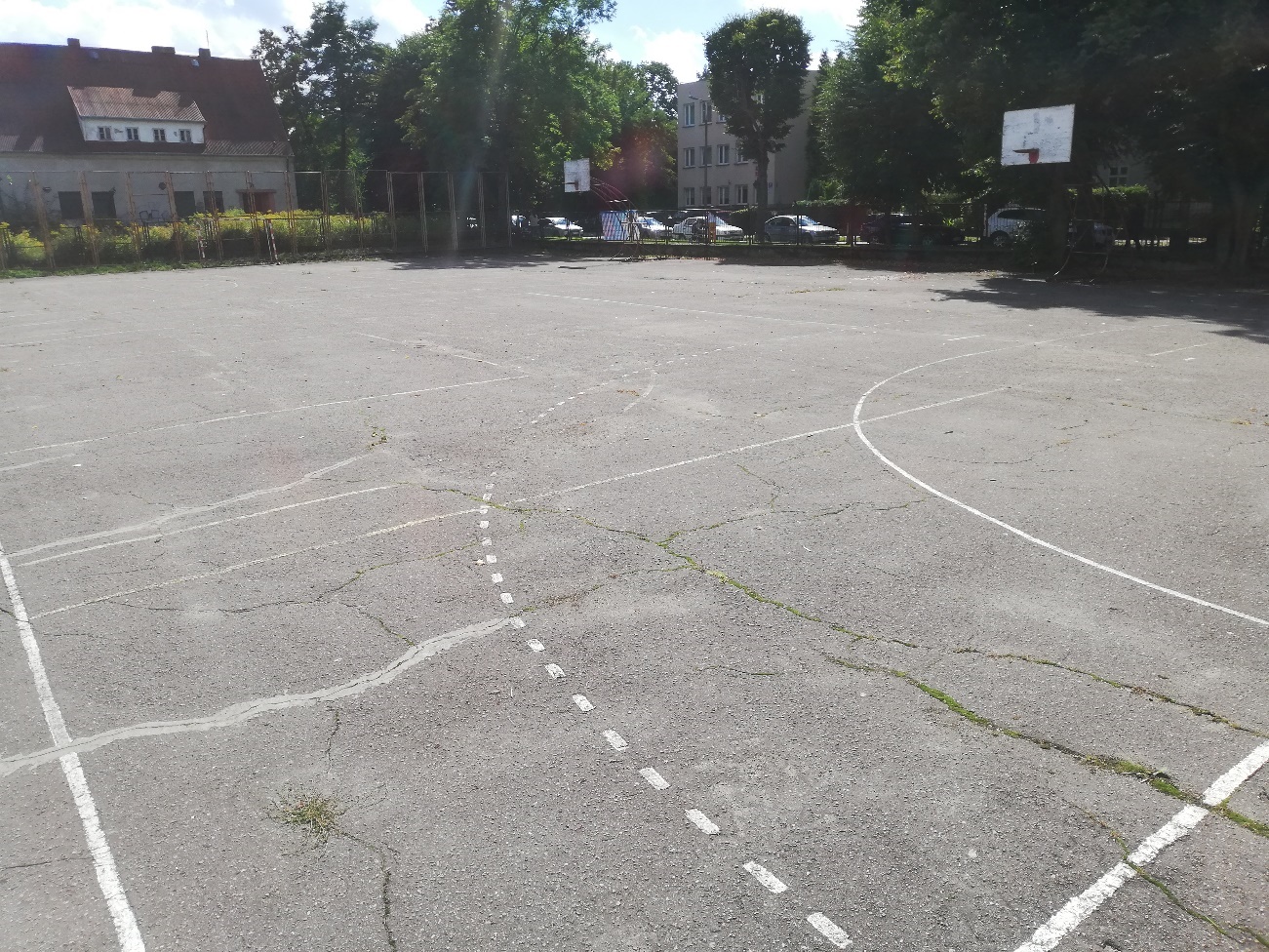 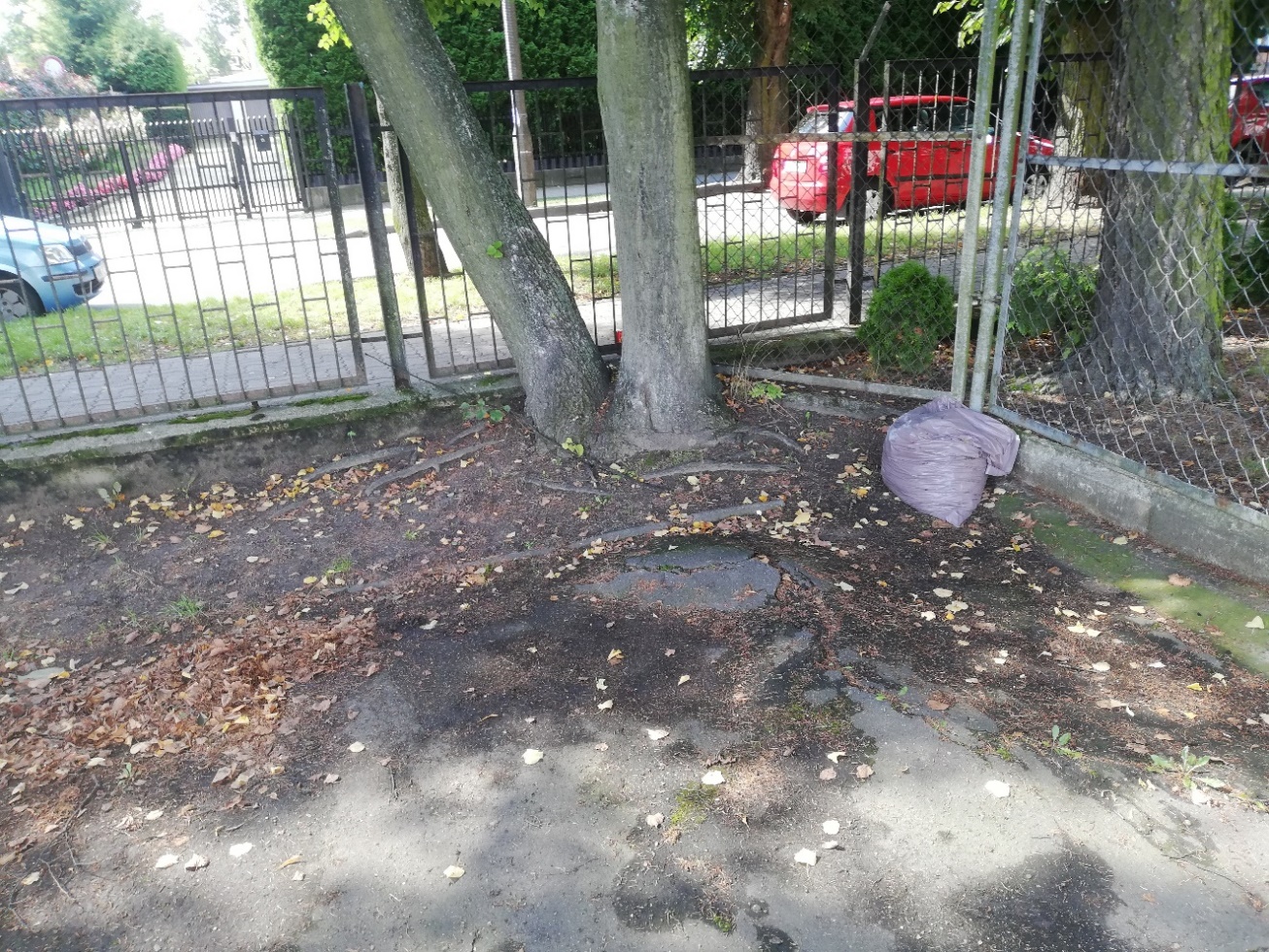 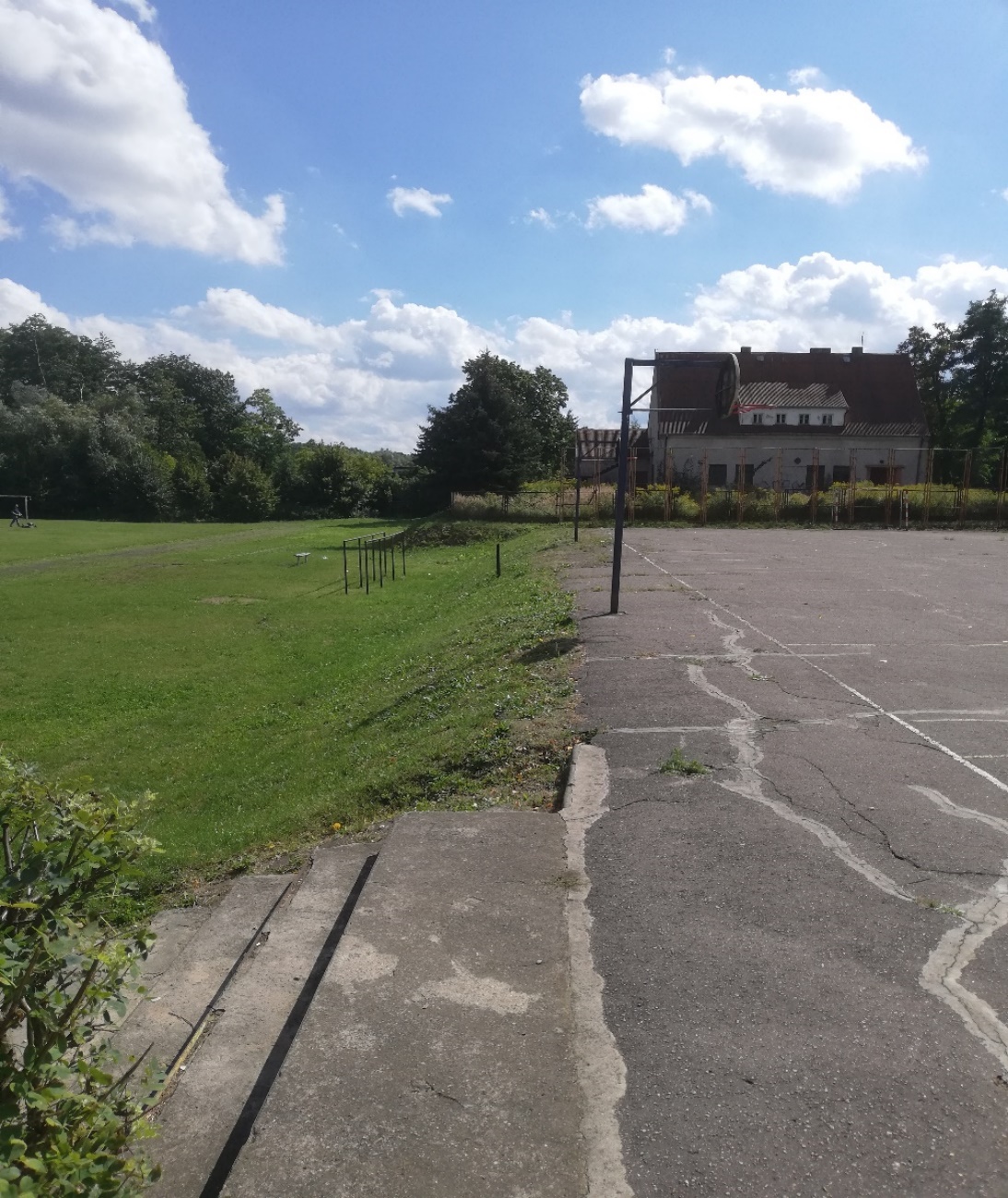 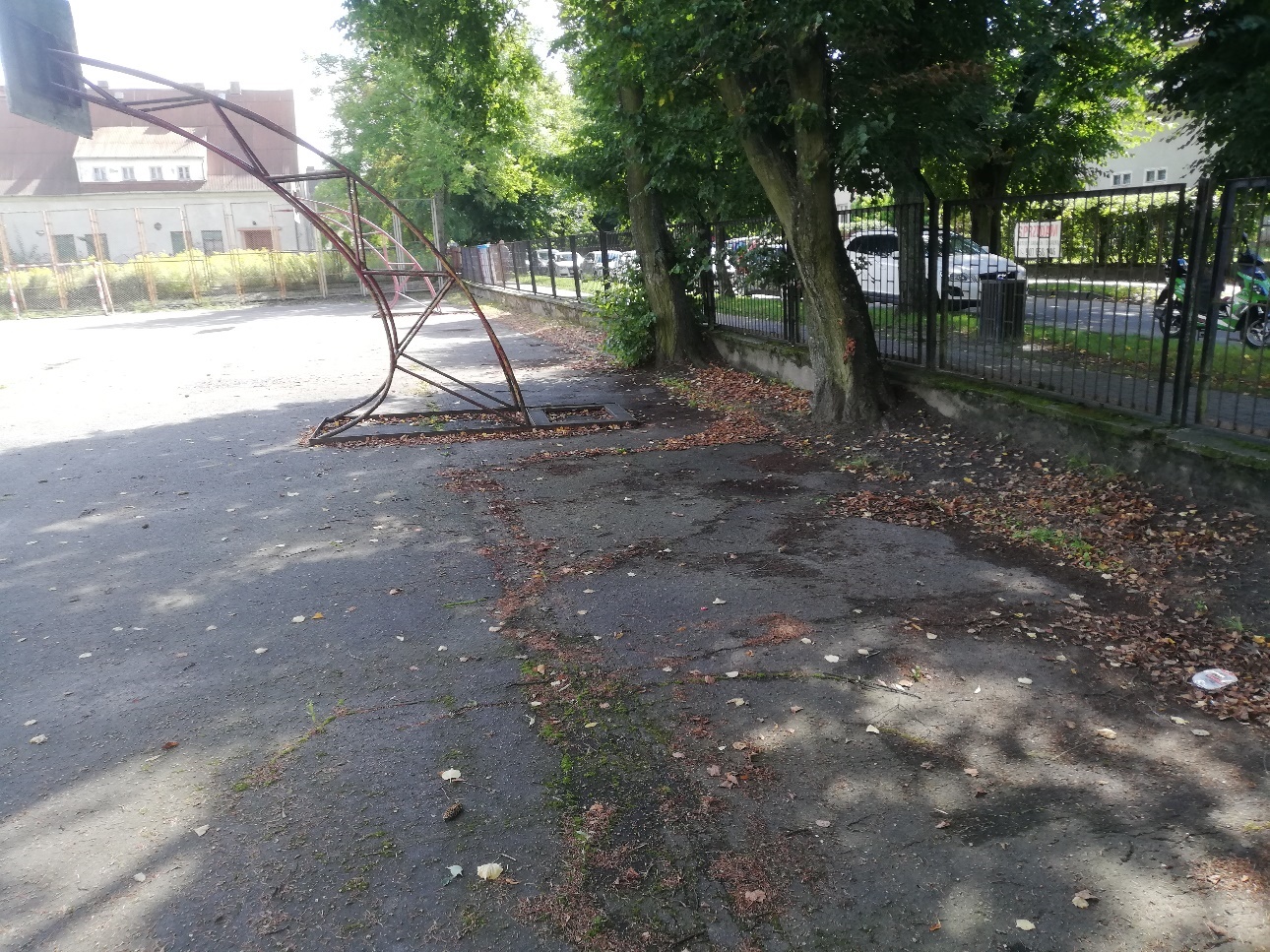 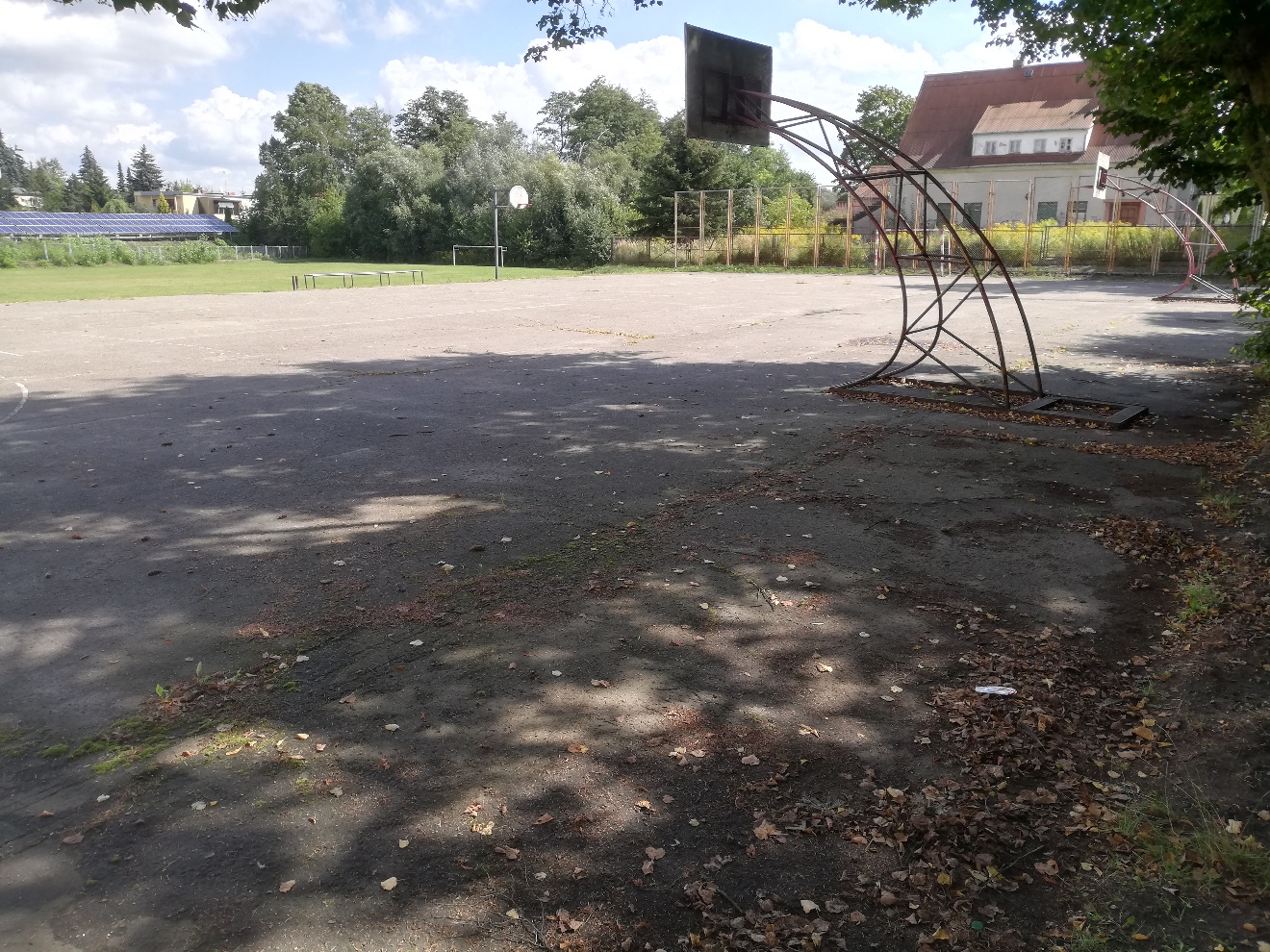 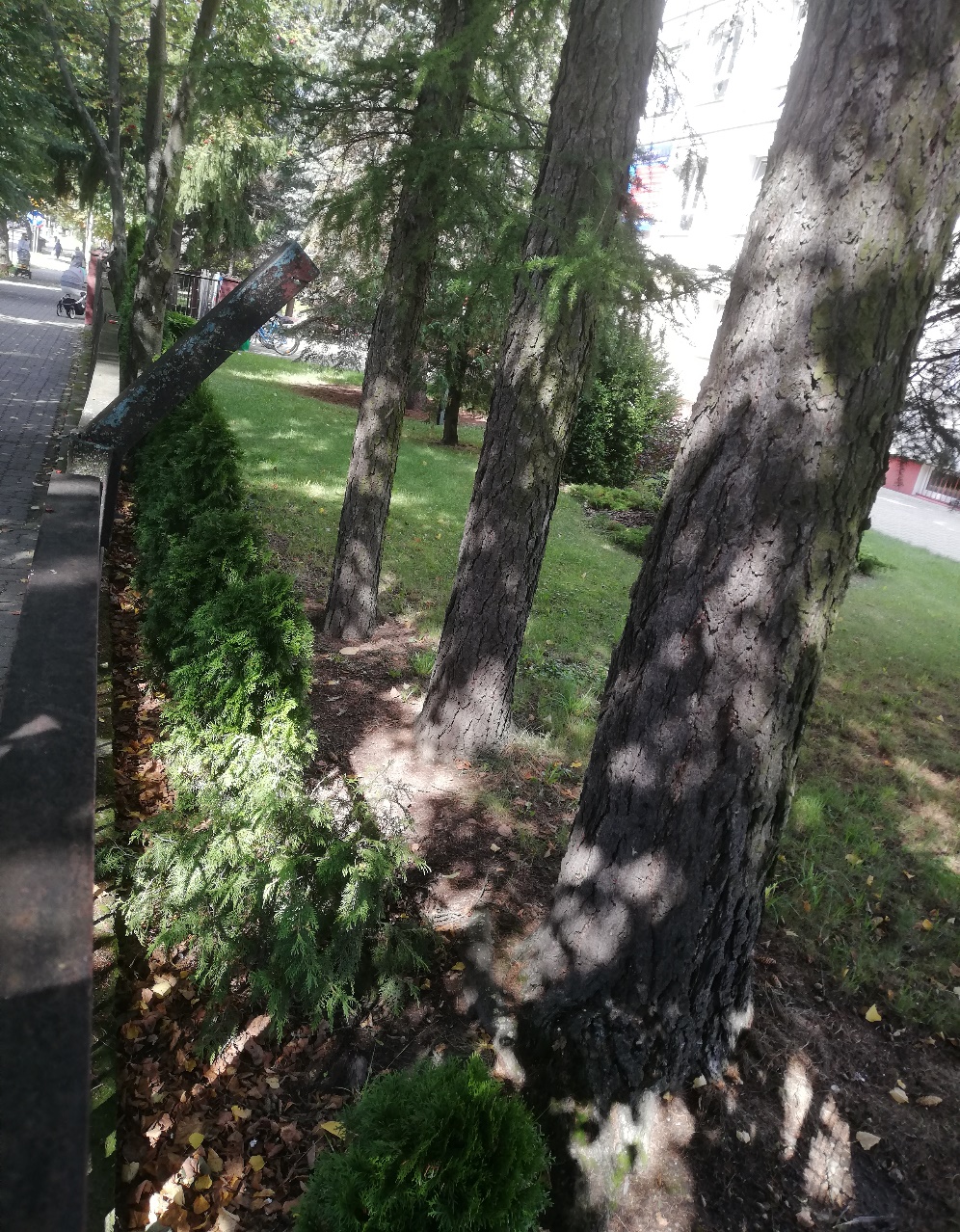 